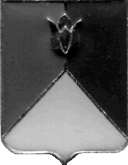 РОССИЙСКАЯ  ФЕДЕРАЦИЯАДМИНИСТРАЦИЯ КУНАШАКСКОГО  МУНИЦИПАЛЬНОГО РАЙОНА ЧЕЛЯБИНСКОЙ ОБЛАСТИПОСТАНОВЛЕНИЕот 24.06.2019г. № 786Об      утверждении     акта     о    приеме-передаче    групп      объектов   основных   средств     (кроме   зданий,   сооружений) МОУ  «Ашировская ООШ» к МБОУ «Тахталымская  СОШ»В соответствии с Федеральным законом от 21.12.2001г. №178-ФЗ «О приватизации государственного и муниципального имущества», Федеральным законом от 06.10.2003г. №131-ФЗ «Об общих принципах организации местного самоуправления в Российской Федерации», Уставом МО «Кунашакский муниципальный район», постановлением администрации Кунашакского муниципального района от 15.02.2019г. №212 «О реорганизации МОУ «Ашировская ООШ» в форме присоединения к МБОУ «Тахталымская  СОШ» ПОСТАНОВЛЯЮ:	1.Утвердить прилагаемый акт о приеме-передаче групп объектов основных средств (кроме зданий, сооружений) МОУ  «Ашировская ООШ» к МБОУ «Тахталымская  СОШ» (передаточный акт). 2. Начальнику    отдела     информационных     технологий   Ватутину В.Р. опубликовать настоящее постановление на официальном сайте Кунашакского муниципального района в сети Интернет. 3. Организацию исполнения настоящего постановления возложить на руководителя Управления образования администрации Кунашакского муниципального района Макмулову А.Р.Глава района					                                        С.Н. АминовПередаточный акт с. Аширово  Кунашакского района 		                                                 20.06.2019г.МОУ «Ашировская ООШ» в лице исполняющего обязанности директора Гаеткулова Э.Ш., действующего на основании Устава, именуемый в дальнейшем Первая Сторона  и  МБОУ «Тахталымская СОШ» в лице директора Гибадуллиной С.Н., действующей на основании Устава, именуемой в дальнейшем Вторая Сторона, составили настоящий акт о том, что согласно статей 58, 59 Гражданского кодекса Российской Федерации, приказу от 05.06.2019г. №288 Управления образования администрации Кунашакского муниципального района «О  проведении   приема - передачи   имущества, обязательств и документации    муниципальных образовательных учреждений: МОУ  «Ашировская ООШ» к МБОУ «Тахталымская  СОШ»» все активы, имущество в том числе денежные, основные и оборотные средства, делопроизводство, договоры и иная документация передаются Первой Стороной и принимается его правопреемником Второй Стороной, в том числе:1.имущество:2. Документация:1.  Книга приказов с 30 мая 1957 г. по 10 декабря 1968 г.2. Книга приказов с 25 февраля 1969 г. по 6 апреля 1983 г.3. Книга приказов с 10 мая 1983 г. по 31 марта 1989 г.4. Книга приказов с 31 августа 1989 г. по 29 августа 1994 г.5. Книга приказов с 1 сентября 1994 г. по 1 июня 1998 г.6. Книга приказов с 1 июня 1998 г. по 3 марта 2003 г.7. Книга приказов с 3 марта 2003 г. по 19 марта 2007 г.8. Книга приказов с 12 апреля 2007 г. по 24 февраля 2011 г.9.Книга приказов с 1 марта 2011 г. по 24 октября 2013 г.10.Книга приказов с 7 ноября 2013 г. по 28 октября 2015 г.11.Книга приказов по учащимся с23 марта1968 г. по 24 мая 1982 г.12.Книга приказов по учащимся с 24 мая 1982 г. по 25 мая 1994 г.13.Книга приказов по учащимся с 31 мая 1994 г. по настоящее время.14.Книга приказов по личному составу с 7 апреля 2008 г. по настоящее время.15.Протоколы родительских собраний с 1990 г.16.Алфавитная книга записи учащихся с 1959 г.17.Книга учета выдачи свидетельств выдаваемых окончившим курс обучения за 9 класс.18.Книга учета движения трудовых книжек19.Книга учета личного состава20.Книга учета и записи выданных аттестатов о среднем образовании с 1987 г. по 2011 г.21.Книга учета и записи выданных аттестатов о среднем образовании с 2012 г.22.Книга учета и записи выданных аттестатов об основном общем образовании с 2012 г.23.Книга протоколов педсоветов с 30 августа 1979 г. по 16 июня 1983 г.24.Книга протоколов педсоветов с31 мая 1989 г. по июнь 1995 г.25.Книга протоколов педсоветов с 7 октября 1999 г. по 25 октября 2007 г.26.Книга протоколов педсоветов с 17 января 2008 г. по настоящее время.27.Книга протоколов совещаний при директоре с 16 октября 1967 г. по 18 мая 1987 г.28.Книга протоколов совещаний при директоре с 30 декабря 1987 г. по 2 сентября 2008 г.29.Книга протоколов совещаний при директоре с 16 октября 2008 г. по настоящее время.30.Книга учета и записи свидетельств, похвальных листов.31.Журнал исходящих документов32.Журнал входящих документов33.Журнал регистрации заявлений34.Папка «Тарификация»35.Технический паспорт на здание школы36.Устав МОУ «Ашировская ООШ»37.Договор о закреплении имущества на праве оперативного управления38.Лицензия № 11333 от 18 марта 2015 г.39.Приложение к лицензии № 1.140.Свидетельство о государственной аккредитации № 2023 от 02 апреля 2015 г.41.Приложение к свидетельству № 1.142.Свидетельство о постановке на учет российской организации в налоговом органе по месту ее нахождения серия 74 №00632214243.Свидетельство о внесении записи в ГГРЮЛ от 18.09.2002г.44.Свидетельство о внесении записи в ГГРЮЛ от 08.12.2003г.45.Свидетельство о внесении записи в ГГРЮЛ от 19.12.2006г.46.Свидетельство о внесении записи в ГГРЮЛ от 19.12.2006г.47.Свидетельство о внесении записи в ГГРЮЛ от 15.11.2011г.48.Свидетельство о государственной регистрации права от 12.11.2013г. 74 АД № 72008449.Свидетельство о государственной регистрации права от 29.06.2015 г. 50.Санитарно-эпидемиологическое заключение № 74.06.05.000.М.000040.03.12 от 21.03.2012 г.51.Папка «Аккредитация»52.Папка «Документы ГО и ЧС»53.Папка «Инструкции по технике безопасности и пожарной безопасности»54.Папка «Нормативно-правовые документы»55.Папка «Учредительные документы»56.Папка «Внутришкольный контроль»57.Папка «Аттестация учителей»58.Папка «Личные дела учителей»59.Папка «ЕГЭ»60.Папка «ГИА»61.Папка «Договоры»62.Папка «Особые дети»63.Папка «Статистические отчеты»64.Папка «Должностные обязанности»65. Папка «Сводные ведомости. 9/11 кл.»66. Папка «Личные дела 1-9 кл»67. Папка «Акты, предписания»68. Папка «Специальная оценка условий труда»Комиссия:              Сайфуллин Р.К.     _____________________    Булатова Э.И.        _____________________Гаеткулов Э.Ш.      _____________________Файзуллина Ф.Ш. _____________________Гибадуллина С.Н. ____________________         СОГЛАСОВАНО:Руководитель Управления имущественных и земельных отношений администрации Кунашакского муниципального района _____________________М.Н. Салихова УТВЕРЖДАЮ:Глава  Кунашакского муниципального района______________________С. Н. Аминов№ п/пНаименованиеЕдиница измерениякол-восумма№ п/пНаименованиеЕдиница измерениякол-восумма№ п/пНаименованиеЕдиница измерениякол-восумма1DVD-плеер Пионершт1,0005 000,002LCD монитор PHILIPS 18,5 196  ПЕРЕХОДНИК В КОМПЛЕКТЕшт3,00012 108,003Ванна моечная 3-х секционнаяшт1,00016 176,004Ванна моечная 500*500*860шт1,0008 300,005Весы до 10 кгшт1,0004 732,006Водонагреватель Aristonшт1,0004 589,007Водонагреватель РОЛЯРИСшт1,0004 300,008ВЭРС-ПК 8П Прибор  приемно-контрольныйшт1,0004 234,159Диван угловойшт1,0008 400,0010Доска кл 3-хстворчшт1,0004 825,7511Доска кл 3-хстворчшт1,0005 800,0012Доска классная 3-х створчатаяшт1,0005 000,0013Доска магнитно-маркерная двухстороняя "Азбука дорожного движения" на стойках.шт1,00010 150,0014Доска трехстворчатаяшт1,0004 800,0015Здание школышт1,000210 414,0016Комплект учебной мебели (15 парт, 30 стульев)шт1,00025 404,1917Комплект Лего конструкторшт1,00015 000,0018Конструктор ПервоРобот NXT v 95/120шт1,00016 700,0019Котёл кв-300шт1,00099 500,0020Лыжи ботиночные в комплектешт1,00032 658,2021Микроскоп Микромад с-12шт4,00015 200,0022Микроскоп Микромад с-13шт1,0003 800,0023Многофункциональное устройство ВСР-7025 Ршт1,00036 565,4724Морозильная камерашт1,00014 228,0025Муз. центр с караокешт1,00014 020,0026Музыкальный центр шт1,00011 500,0027МФУшт1,0005 980,0028Набор демонстрационный Механикашт1,00018 044,0029Набор лабораторный Механикашт1,0005 900,0030Набор лабораторный Оптикашт1,0003 500,0031Набор лабораторный Тепловые явленияшт1,0003 700,0032Набор лабораторный Электродинамикашт1,0006 400,0033Набор лего-роботовшт1,00020 000,0034Насосшт1,0009 500,0035Насос ЭВЦ4-2шт1,00014 230,0036Насос ЭВЦ6-6,5-105шт1,00015 876,0037Плита ПЭМ-2-020шт1,00023 000,0138Плита электрическая кухня 2017шт39Плита электрическая шт1,00024 142,8040Принтер НР шт1,0003 768,0041Проектор epson EB-X02 кабель 3 метра в комплектешт2,00043 406,0042Системный блок в составе Процессор intel Pentiym G2130 материнскаяшт3,00038 817,0043учебный гараж и мастерскаяшт1,000322 888,0044Стол произвшт2,00010 100,0045Стол произв 1150*600*860шт1,0006 650,0146Стол произв 1150*600*860шт1,0006 650,0047Стол производствшт1,0005 635,5948Скелетшт1,0003 500,0049Стол компьютерныйшт1,0005 800,0050Стол компьютерныйшт1,0003 470,0051Факсшт1,0006 600,0052Холодильник Бирюса-236шт1,00013 600,0153Холодильник НОРДшт1,0009 626,0054Шкаф для наглядных пособийшт1,0005 800,0055Электромясорубкашт1,00012 700,0056Электроовощерезкашт1,00013 200,0057Доска аудиторная ДА 32 Кшт1,0003 400,0058Атоматизированное рабочее место библиотекаря шт1,00034 172,1059Комплект компьютерного классашт1,000213 704,2060Принтер  шт1,0005000,0061Принтер цветнойшт1,0005200,0062Рабочее место учителяшт1,00023 300,0063Принтершт1,0005 839,0064Проектор с экраномшт1,00030 880,0065Рабочее место уч-сяшт1,00042 719,7066Компьютер, системный блокшт1,00012 270,0067Копировальный аппаратшт1,00010 100,0068Доска классная шт3,00014400,0069Насос К-8-118шт1,0005 200,0070Доска аудиторнаяшт1,0003400,0071Телевизор ДООшт1,0006723,0072Доска 3-х двернаяшт1,0004350,0073Стол письменный шт4,00017600,0074Шкаф для наглядных пособийшт4,00023200,0075Жарочный шкафшт1,0001850,0076Электромясорубкашт1,0002187,0077Стол шт1,0003100,00итогоитогоитого76,0001 724 483,18Сдал:Исполняющий обязанности директора МОУ «Ашировская ООШ» _____________________Гаеткулов Э.Ш. Принял:Директор МБОУ «Тахталымская  СОШ»   __________________Гибадуллина С.Н.